КОНТРАКТ № 33-п/19	 на оказание услуг по обеспечению школьным питанием (завтрак, обед) обучающихся в МБОУ «СШ № 6»г. Майкоп                                                                     		                        «02» сентября  2019 годаМуниципальное бюджетное общеобразовательное учреждение «Средняя школа № 6», именуемое в дальнейшем «Заказчик», в лице директора Шевоцуковой Марины Николаевны, действующей на основании Устава, с одной стороны, и Общество с ограниченной ответственностью «Столовая № 12», именуемое в дальнейшем «Исполнитель», в лице  директора Грицевской Веры Иосифовны, действующей на основании Устава, с другой стороны, именуемые при совместном упоминании «Стороны», на основании п. 5 ч.1 ст. 93 Федерального закона от  05 апреля  2013  г. №  44-ФЗ «О  контрактной системе в сфере закупок товаров, работ, услуг для обеспечения государственных и муниципальных нужд», заключили настоящий  контракт (далее Контракт) о нижеследующем:1. ПРЕДМЕТ КОНТРАКТА, СРОК ОКАЗАНИЯ УСЛУГ.1.1. Предметом настоящего  контракта является оказание услуг по обеспечению школьным  питанием (завтрак, обед) обучающихся в: МБОУ «СШ № 6»  с целью выполнения Муниципальной программы «Развитие системы образования муниципального образования «Город Майкоп» на 2018-2020 г.г., в редакции утвержденной Постановлением Главы Администрации муниципального образования «Город Майкоп» от 04.12.2018 г. № 1523, а также с целью исполнения Постановления Главы Администрации № 1598 от 26.12.2018г. «Об утверждении Положения об организации и определении порядка предоставления питания учащимся в организациях муниципального образования «Город Майкоп», осуществляющих образовательную деятельность по имеющим государственную аккредитацию образовательным программам начального общего, основного общего, среднего образования»; в соответствии со Спецификацией и утвержденным Заказчиком 12-ти дневным Меню второго завтрака (приложение № 2.1, 2.2 к контракту), 10-ти  дневным Меню школьного обеда (приложение № 2.3, 2.4 к контракту), согласованными Исполнителем с Управлением Федеральной службы по надзору в сфере защиты прав потребителей  и благополучия человека по РА, установленной законодательством Российской Федерации нормативной потребностью для каждой категории.1.2. Срок оказания услуг с 02.09.2019г. по 30.09.2019г.2. ЦЕНА КОНТРАКТА, ПОРЯДОК  И СРОК ОПЛАТЫ.2.1. Цена Контракта составляет 323976 (триста двадцать три тысячи девятьсот семьдесят шесть) рублей 66 копеек (без НДС). 2.2. Цена Контракта включает все расходы по оказанию услуг по обеспечению питанием обучающихся, а также расходы на страхование, хранение, перевозку, разгрузку продуктов, уплату таможенных пошлин, в том числе включая все налоги и сборы, оплачиваемую Заказчиком Исполнителю за полное выполнение Исполнителем своих обязательств по контракту. 2.3. Цена контракта является твердой, определяется на весь срок исполнения контракта и не подлежит изменению за исключением условий, указанных в п.9.4 настоящего Контракт и за исключением случаев, предусмотренных п.1 ст.95 Федерального закона № 44-ФЗ от 05.04.2013 года.2.4. Заказчик обеспечивает оплату услуг в установленном Контрактом порядке, форме и размере.2.5. Оплата по Контракту осуществляется по безналичному расчету платежными поручениями путем перечисления Заказчиком денежных средств на расчетный счет Исполнителя, указанный в настоящем Контракте.2.6. Заказчик, в пределах утвержденных бюджетных ассигнований и лимитов бюджетных обязательств, в течение 15 календарных дней с даты заключения настоящего контракта осуществляет предварительную оплату (аванс) в размере 30% от цены контракта на основании счета, выставленного Исполнителем. Оставшуюся часть цены контракта Заказчик оплачивает Исполнителю за фактический объем оказанной услуги (приготовленное и отпущенное питание) в период действия контракта, в соответствии с условиями настоящего Контракта на основании счета и подписанного Акта приема-передачи оказанных услуг (Приложение № 2) в течение 15 рабочих дней с даты подписания вышеуказанного Акта.  При этом общее количество питающихся детей и количество дней, указанные в Акте приема-передачи оказанных услуг не должно превышать их общее количество, указанное в Спецификации (приложение № 1).3. ПОРЯДОК  И СРОК ПРИЕМКИ, ПОРЯДОК И СРОК ОФОРМЛЕНИЯ РЕЗУЛЬТАТОВ ТАКОЙ ПРИЕМКИ.3.1. Заказчик совместно с Исполнителем в течение 10 рабочих дней со дня окончания оказания услуги за прошедший период, указанный п.1.3 настоящего контракта, осуществляет приемку выполненных услуг за фактически приготовленное и отпущенное питание на основании Табеля учета посещаемости детей за прошедший период (Приложение № 4 к Контракту) и в случае обоюдного согласия стороны подписывают Акт оказанных услуг (Приложение № 3).4. ПРАВА И ОБЯЗАННОСТИ СТОРОН.4.1. Заказчик обязан:4.1.1. Оплачивать стоимость оказанных услуг Исполнителя в соответствии с условиями настоящего Контракта.4.1.2. Представлять своевременно Исполнителю заявку о количестве питающихся обучающихся, ведет Табель учета посещаемости детей. 4.1.3. Осуществлять контроль над обеспечением питанием обучающихся, назначает ответственного представителя по ведению табеля учета посещаемости детей. 4.1.4. Организовать создание бракеражной комиссии, назначение ответственного за организацию питания обучающихся. 4.1.5. Организовать заказ Исполнителю индивидуальных порций по количеству учащихся. Заявка Заказчика, с указанием численности питающихся на следующей недели, подаётся Исполнителю в пятницу текущей недели. В  течение текущей недели Исполнитель оказывает услугу по Заявке Заказчика с учётом ежедневной корректировки количества питающихся, на следующий день, которая производится Заказчиком до 14.00 часов текущего рабочего дня. 4.1.6. Для проверки предоставленных Исполнителем результатов, предусмотренных контрактом, в части их соответствия условиям Контракта Заказчик обязан провести экспертизу оказанных услуг при подписании акта оказанных услуг. Экспертиза результатов, предусмотренных Контрактом, может проводиться Заказчиком своими силами или к ее проведению могут привлекаться эксперты, экспертные организации на основании контрактов, заключенных в соответствии с Федеральным законом № 44-ФЗ. При экспертизе учитываются результаты ежедневного бракеража готовой продукции, наличие заборных листов, табеля учета посещаемости детей.4.2. Заказчик вправе:4.2.1.Требовать оплаты штрафных санкций в соответствии с условиями настоящего Контракта;      4.2.2. Требовать своевременного устранения выявленных недостатков;       4.2.3.  Запрашивать у Исполнителя любую относящуюся к предмету Контракта документацию и информацию.4.3. Обязанности Исполнителя.      4.3.1. Предоставляет рациональное питание по адресу Заказчика: г. Майкоп, ул. Комсомольская, д. 276, МБОУ «СШ № 6», путём приготовления индивидуальных порций по количеству учащихся, заявленных Заказчиком в соответствии с п. 4.1.5 настоящего Контракта.4.3.2. Разрабатывает на основе Примерного меню завтраков на 2019 год (сентябрь-декабрь) примерного меню обедов для буфетов и столовых на 2019-2020 учебный  год и утверждает 12- дневное Меню второго завтрака (Приложение № 2.1-2.2 к контракту) и 10-дневное Меню школьного обеда (Приложение 2.3-2.4 к контракту), с обязательным согласованием его с Заказчиком и Управлением Федеральной службы по надзору в сфере защиты прав потребителей  и благополучия человека по РА,  до начала  предоставления  услуги. Обеспечивает в соответствии с Меню второго завтрака и Меню школьного обеда снабжение столовых и буфетов необходимыми продуктами питания.4.3.3. Обеспечивает приготовление пищи высокого качества с проведением ежедневного бракеража пищи с участием бракеражной комиссии Заказчика.      4.3.4. Обеспечивает строгое соблюдение правил перевозки, приема и хранения поступающих продукций и сырья, требований к кулинарной обработке пищевых продуктов, а также условий, сроков хранения и реализации скоропортящихся продуктов.4.3.5. Обеспечивает чистоту и соблюдение санэпидрежима производственных помещений столовых: пищеблока, обеденного зала, оборудования и инвентаря.4.3.6. Укомплектовывает столовые необходимыми кадрами соответствующей квалификации.4.3.7. Следит за своевременным прохождением работниками столовой медицинских профилактических осмотров в соответствии с законодательством Российской Федерации о проведении обязательных профилактических медицинских обследований лиц, поступающих на работу в пищевые предприятия.4.3.8. Обеспечивает сохранность и технический ремонт предоставленных по договору для столовых оборудования, мебели и т. д., правильно эксплуатирует холодильное, торгово-технологическое и другое оборудование и содержит его в надлежащем состоянии.4.3.9.  Осуществляет поверку предоставленного электрооборудования и приборов учета.4.3.10. Контролирует показания приборов учета энергоресурсов, необходимых в процессе приготовления пищи (горячая и холодная вода, электроэнергия) с целью ежемесячной компенсации за их потребление, согласно представленным Заказчиком счетам.4.3.11. Осуществляет транспортировку продуктов питания готовой продукции в столовую специализированным транспортом.4.3.12. Исполнитель в соответствии с условиями контракта обязан своевременно представлять достоверную информацию о ходе исполнения своих обязательств, в том числе о сложностях, возникающих при исполнении контракта, а также к установленному контрактом сроку обязан предоставить Заказчику результаты оказания услуг, предусмотренных контрактом, при этом Заказчик обязан обеспечить приемку оказанной услуги в соответствии с контрактом.4.4. Исполнитель вправе:       4.4.1. Требовать своевременной оплаты в соответствии с настоящим Контрактом.       4.4.2. Требовать оплаты штрафных санкций в соответствии с условиями настоящего Контракта.5. КАЧЕСТВО ПРЕДОСТАВЛЯЕМЫХ УСЛУГ.        5.1. Качество предоставляемых услуг должно соответствовать обязательным требованиям законодательства Российской Федерации, предъявляемым к товарам и услугам указанного вида (рода), и требованиям Контракта:- обеспечение пищеблока Заказчика необходимой технологической и нормативной документацией (технологические, калькуляционные карты, санитарные правила и др.);- допуск квалифицированных работников к организации питания (зав. производством, буфетчиц, поваров и бухгалтеров), а также вспомогательного персонала: кухрабочих и зальных;- обеспечение предприятия питания кухонной, столовой посудой по установленным нормам; работающий персонал пищеблока — санитарной одеждой, моющими и дезинфицирующими средствами в необходимых количествах;- содержание помещений и оборудования заказчика с соблюдением установленных санитарных правил и требований технической и пожарной инспекции, правильная эксплуатация холодильного, торгово-технологического и другого оборудования и содержание его в постоянной исправности;- соблюдение сроков и условий хранения и реализации сырой и готовой продукции;- использование тары, пригодной для каждого вида товара, обеспечивающей его сохранность при транспортировке и хранении;- своевременный вывоз бытового мусора, пищевых отходов;- оказание услуг в соответствии с графиком работы получателя услуг.При подвозе и хранении продовольствия, при приготовлении и раздаче пищи, содержании помещений, столово-кухонной посуды и инвентаря – соблюдение санитарно-эпидемиологических и санитарно-гигиенических требований, установленных действующими руководящими документами и иными нормативно-правовыми актами РФ.Осуществление контроля качества оказываемых услуг в соответствии с имеющейся у Исполнителя программой производственного контроля и в соответствии с требованиями законодательства РФ.Обеспечение обучающихся полноценными завтраками согласно утвержденному меню завтраков (в соответствии с приложением к техническому заданию заказчика).Транспортировка продуктов питания специализированным транспортом, отвечающим санитарно-эпидемиологическим требованиям.5.2. Исполнитель гарантирует и несет ответственность за качество оказываемых услуг в течение всего срока действия контракта в полном объеме, в соответствии с требованиями СанПин 2.4.5.2409-08 «Санитарно-эпидемиологические требования к организации питания обучающихся в общеобразовательных учреждениях, учреждениях начального и среднего профессионального образования», а также иными требованиями законодательства РФ, предъявляемыми к услугам указанного вида (рода), и требованиями Контракта.6. ОТВЕТСТВЕННОСТЬ СТОРОН.             6.1. За неисполнение или ненадлежащее исполнение обязательств, стороны несут ответственность в соответствии с действующим законодательством Российской Федерации.   6.2. В случае просрочки исполнения заказчиком обязательств, предусмотренных контрактом, а также в иных случаях неисполнения или ненадлежащего исполнения заказчиком обязательств, предусмотренных контрактом, исполнитель вправе потребовать уплаты неустоек (штрафов, пеней). 6.2.1 Пеня начисляется за каждый день просрочки исполнения обязательства, предусмотренного контрактом, начиная со дня, следующего после дня истечения установленного контрактом срока исполнения обязательства. Такая пеня устанавливается контрактом в размере одной трехсотой действующей на дату уплаты пеней ставки рефинансирования Центрального банка Российской Федерации от не уплаченной в срок суммы.	6.2.2. Штрафы начисляются за ненадлежащее исполнение заказчиком обязательств, предусмотренных контрактом, за исключением просрочки исполнения обязательств, предусмотренных контрактом. Размер штрафа устанавливается контрактом в виде фиксированной суммы, определенной в порядке, установленном Постановлением Правительством Российской Федерации от 30.08.2017 N 1042.6.2.3. За каждый факт неисполнения заказчиком обязательств, предусмотренных контрактом, за исключением просрочки исполнения обязательств, предусмотренных контрактом, размер штрафа устанавливается в виде фиксированной суммы, определяемой в следующем порядке:а) 1000 рублей, если цена контракта не превышает 3 млн. рублей (включительно);б) 5000 рублей, если цена контракта составляет от 3 млн. рублей до 50 млн. рублей (включительно).6.3. В случае просрочки исполнения исполнителем обязательств (в том числе гарантийного обязательства), предусмотренных контрактом, а также в иных случаях неисполнения или ненадлежащего исполнения исполнителем обязательств, предусмотренных контрактом, заказчик направляет исполнителю требование об уплате неустоек (штрафов, пеней).6.3.1. Пеня начисляется за каждый день просрочки исполнения исполнителем обязательства, предусмотренного контрактом, начиная со дня, следующего после дня истечения установленного контрактом срока исполнения обязательства, и устанавливается контрактом в размере одной трехсотой действующей на дату уплаты пени ставки рефинансирования Центрального банка Российской Федерации от цены контракта, уменьшенной на сумму, пропорциональную объему обязательств, предусмотренных контрактом и фактически исполненных исполнителем (Постановление Правительства Российской Федерации от 30.08.2017 N 1042).6.3.2. Штрафы начисляются за неисполнение или ненадлежащее исполнение исполнителем обязательств, предусмотренных контрактом, за исключением просрочки исполнения исполнителем обязательств (в том числе гарантийного обязательства), предусмотренных контрактом. Размер штрафа устанавливается контрактом в виде фиксированной суммы, определенной в порядке, установленном Постановлением Правительством Российской Федерации от 30.08.2017 N 1042.6.3.3. За каждый факт неисполнения или ненадлежащего исполнения исполнителем обязательств, предусмотренных контрактом, которое не имеет стоимостного выражения, размер штрафа устанавливается в виде фиксированной суммы, определяемой в следующем порядке:	а) 1000 рублей, если цена контракта не превышает 3 млн. рублей;	б) 5000 рублей, если цена контракта составляет от 3 млн. рублей до 50 млн. рублей (включительно);	в) 10000 рублей, если цена контракта составляет от 50 млн. рублей до 100 млн. рублей (включительно).6.4. Общая сумма начисленной неустойки (штрафов, пени) за неисполнение или ненадлежащее исполнение исполнителем обязательств, предусмотренных контрактом, не может превышать цену контракта.6.5. Общая сумма начисленной неустойки (штрафов, пени) за ненадлежащее исполнение заказчиком обязательств, предусмотренных контрактом, не может превышать цену контракта.6.6. Сторона освобождается от уплаты неустойки (штрафа, пени), если докажет, что неисполнение или ненадлежащее исполнение обязательства, предусмотренного контрактом, произошло вследствие непреодолимой силы или по вине другой стороны.6.7. Возмещение ущерба, убытков и уплата штрафов и пеней не освобождает виновную Сторону от выполнения своих обязательств по настоящему контракту.7. ДЕЙСТВИЕ ОБСТОЯТЕЛЬСТВ НЕПРЕОДОЛИМОЙ СИЛЫ.7.1. Ни одна из Сторон не несет ответственности перед другой Стороной за неисполнение обязательств по настоящему Контракту, обусловленное действием обстоятельств непреодолимой силы, т.е. чрезвычайных и непредотвратимых при данных условиях обстоятельств.7.2. Сторона, которая не исполняет своего обязательства вследствие действия непреодолимой силы, должна незамедлительно известить другую Сторону о таких обстоятельствах и их влиянии на исполнение обязательств по Контракту.8. РАССМОТРЕНИЕ СПОРОВ.8.1. Стороны принимают все меры к тому, чтобы любые спорные вопросы, разногласия либо претензии, касающиеся исполнения настоящего Контракта, были урегулированы путем переговоров с оформлением совместного протокола урегулирования споров.8.2. В случае наличия претензий, споров, разногласий относительно исполнения одной из Сторон своих обязательств, другая Сторона может направить претензию. В отношении всех претензий, направляемых по настоящему Контракту, Сторона, к которой адресована данная претензия, должна дать письменный ответ по существу претензии в срок не позднее 10 (десяти) календарных дней с даты ее получения.8.3. В случае невозможности урегулирования споров путем переговоров споры разрешаются в судебном порядке в Арбитражном суде Республики Адыгея.9.  СРОК ДЕЙСТВИЯ, ПОРЯДОК ИЗМЕНЕНИЯ И РАСТОРЖЕНИЯ КОНТРАКТА.9.1 Контракт вступает в силу с момента его подписания и действует в части оказания услуги  до 30.09.2019 года, а в части оплаты до полного исполнения Сторонами обязательств в соответствии с условиями настоящего Контракта.9.2. Контракт считается исполненным после исполнения Заказчиком обязательства по окончательной оплате за весь объем представленных услуг по настоящему Контракту.9.3. Внесение изменений и дополнений в Контракт, а также его расторжение оформляются дополнительными соглашениями (соглашением) в соответствии с законодательством РФ, которые будут являться неотъемлемой частью настоящего Контракта.9.4. Настоящий Контракт может быть изменен по соглашению Сторон в соответствии с законодательством РФ, а также в следующих случаях:а) при снижении цены настоящего Контракта без изменения предусмотренных Контрактом объема услуг и иных условий настоящего Контракта;б) если по предложению Заказчика увеличивается предусмотренные настоящим Контрактом объем услуг не более чем на десять процентов или уменьшаются предусмотренные настоящим Контрактом объем поставляемых услуг не более чем на десять процентов. При этом по соглашению сторон допускается изменение с учетом положений бюджетного законодательства Российской Федерации цены настоящего Контракта пропорционально дополнительному объему услуг исходя из установленной в настоящем Контракте цены единицы услуг, но не более чем на десять процентов цены настоящего Контракта. При уменьшении предусмотренных Контрактом объема услуг Стороны настоящего Контракта обязаны уменьшить цену Контракта исходя из цены единицы услуг.9.5. Расторжение Контракта допускается по соглашению Сторон, по решению суда или в связи с односторонним отказом стороны Контракта от исполнения Контракта в соответствии с гражданским законодательством.9.6. Контракт считается расторгнутым с момента подписания Сторонами соглашения о расторжении, при условии проведения взаиморасчётов по произведённой оплате и произведённым Исполнителем расходам.9.7. При расторжении Контракта в связи с односторонним отказом стороны от исполнения Контракта другая сторона Контракта вправе потребовать возмещения только фактически понесенного ущерба, непосредственно обусловленного обстоятельствами, являющимися основанием для принятия решения об одностороннем отказе от исполнения Контракта.9.8. Заказчик вправе провести экспертизу услуг с привлечением экспертов, экспертных организаций до принятия решения об одностороннем отказе от исполнения настоящего Контракта в соответствии с п.9.5 настоящего Контракта.9.9. Если Заказчиком проведена экспертиза услуг с привлечением экспертов, экспертных организаций, решение об одностороннем отказе от исполнения Контракта может быть принято Заказчиком только при условии, что по результатам экспертизы услуг заключении эксперта, экспертной организации будут подтверждены нарушения условий Контракта, послужившие основанием для одностороннего отказа Заказчика от исполнения Контракта.9.10. Решение Заказчика об одностороннем отказе от исполнения Контракта не позднее чем в течении трех рабочих дней с даты принятия указанного решения, направляется Исполнителю по почте заказным письмом с уведомлением о вручении по адресу Исполнителя, указанному в Контракте, а также телеграммой, либо посредством факсимильной связи, либо по адресу электронной почты, либо с использованием иных средств связи и доставки, обеспечивающих фиксирование такого уведомления и получение Заказчиком подтверждения о его вручении Исполнителю. Выполнение Заказчиком требований настоящей части считается надлежащим уведомлением Исполнителя об одностороннем отказе от исполнения Контракта. Датой такого надлежащего уведомления признается дата получения Заказчиком подтверждения о вручении Исполнителю указанного уведомления либо дата получения Заказчиком информации об отсутствии Исполнителя по его адресу, указанному в Контракте. 9.11. Решение Заказчика об одностороннем отказе от исполнения Контракта вступает в силу и Контракт считается расторгнутым через десять дней с даты надлежащего уведомления Заказчиком Исполнителя об одностороннем отказе от исполнения Контракта.9.12. Заказчик обязан отменить не вступившее в силу решение об одностороннем отказе от исполнения Контракта, если в течение десятидневного срока с даты надлежащего уведомления Исполнителя о принятом решении об одностороннем отказе от исполнения Контракта устранено нарушение условий Контракта, послужившее основанием для принятия указанного решения, а также Заказчику компенсированы затраты на проведение экспертизы в соответствии с п.9.8. настоящего Контракта. Данное правило не применяется в случае повторного нарушения Исполнителем условий Контракта, которые в соответствии с гражданским законодательством являются основанием для одностороннего отказа Заказчика от исполнения Контракта.9.13. Информация об Исполнителе, с которым Контракт был расторгнут в связи с односторонним отказом Заказчика от исполнения Контракта, включается в установленном Федеральным законом от 5 апреля 2013 года № 44-ФЗ «О контрактной системе в сфере закупок товаров, работ, услуг для обеспечения государственных и муниципальных нужд» порядке в реестр недобросовестных поставщиков (подрядчиков, исполнителей).9.14. Если до расторжения Контракта Исполнитель частично исполнил обязательства, предусмотренные Контрактом, при заключении нового Контракта количество предоставляемых услуг, должны быть уменьшены с учетом количества представляемых услуг, расторгнутому Контракту. При этом цена Контракта, должна быть уменьшена пропорционально количеству услуг.9.15. Исполнитель вправе принять решение об одностороннем отказе от исполнения Контракта по основаниям, предусмотренным Гражданским кодексом Российской Федерации для одностороннего отказа от исполнения отдельных видов обязательств, если в Контракте было предусмотрено право Заказчика принять решение об одностороннем отказе от исполнения Контракта.9.16. Решение Исполнителя об одностороннем отказе от исполнения Контракта не позднее чем в течении трех рабочих дней с даты принятия такого решения, направляется Заказчику по почте заказным письмом с уведомлением о вручении по адресу Заказчика, указанному в Контракте, а также телеграммой, либо посредством факсимильной связи, либо по адресу электронной почты, либо с использованием иных средств связи и доставки, обеспечивающих фиксирование такого уведомления и получение Исполнителем подтверждения о его вручении Заказчику. Выполнение Исполнителем требований настоящей части считается надлежащим уведомлением Заказчика об одностороннем отказе от исполнения Контракта. Датой такого надлежащего уведомления признается дата получения Исполнителем подтверждения о вручении Заказчику указанного уведомления.9.17. Решение Исполнителя об одностороннем отказе от исполнения Контракта вступает в силу и Контракт считается расторгнутым через десять дней с даты надлежащего уведомления Исполнителем Заказчика об одностороннем отказе от исполнения Контракта.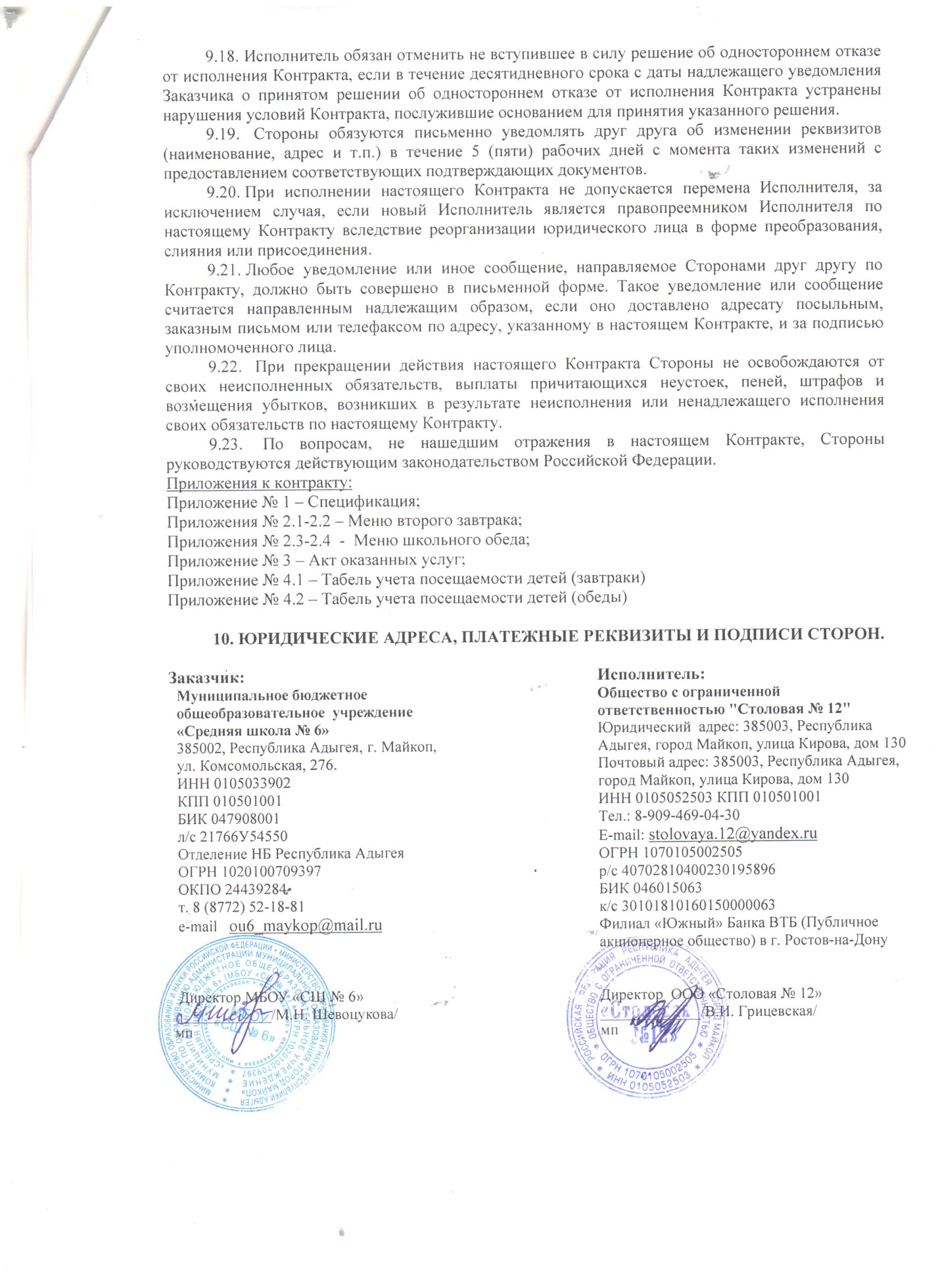 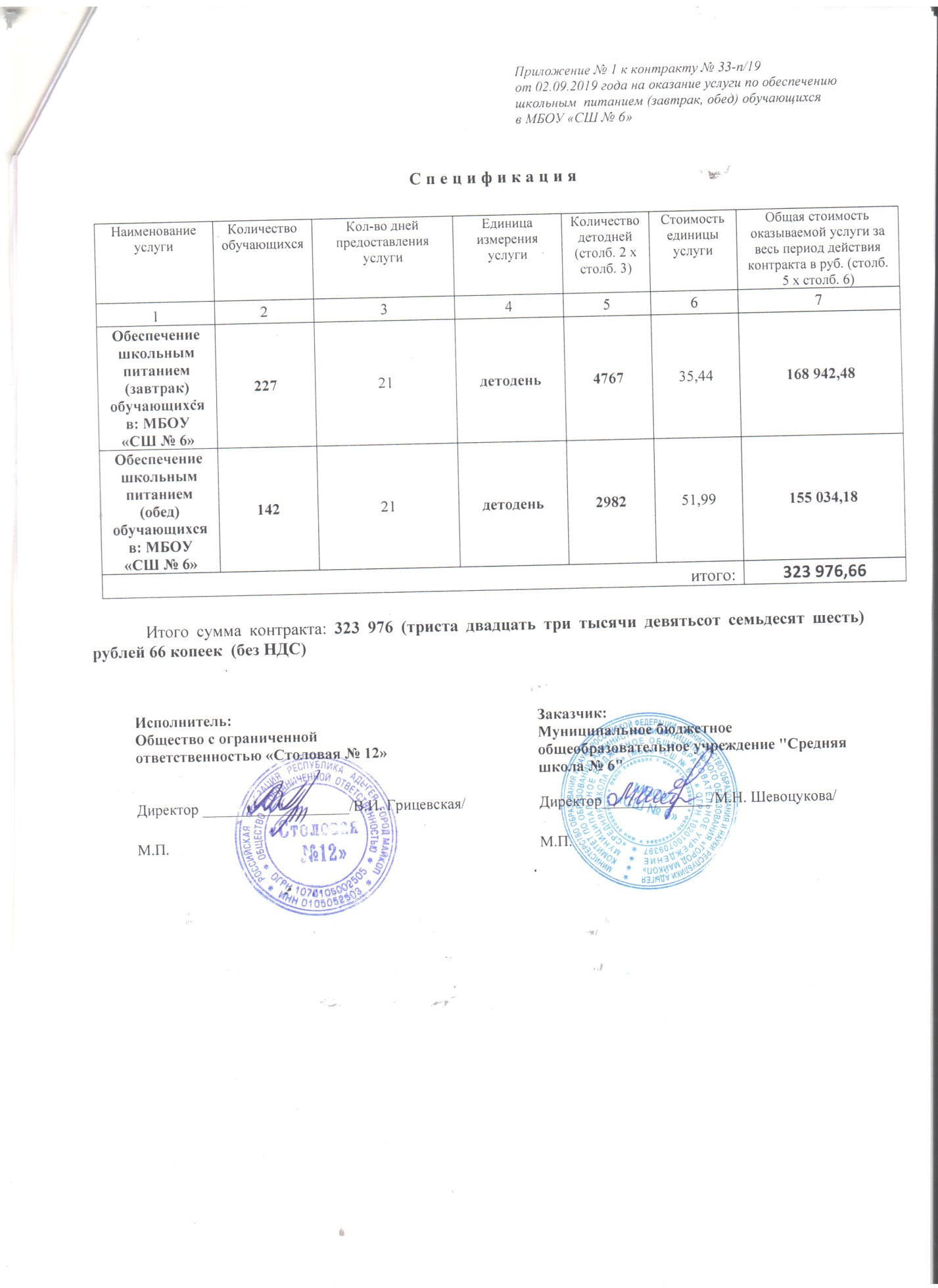 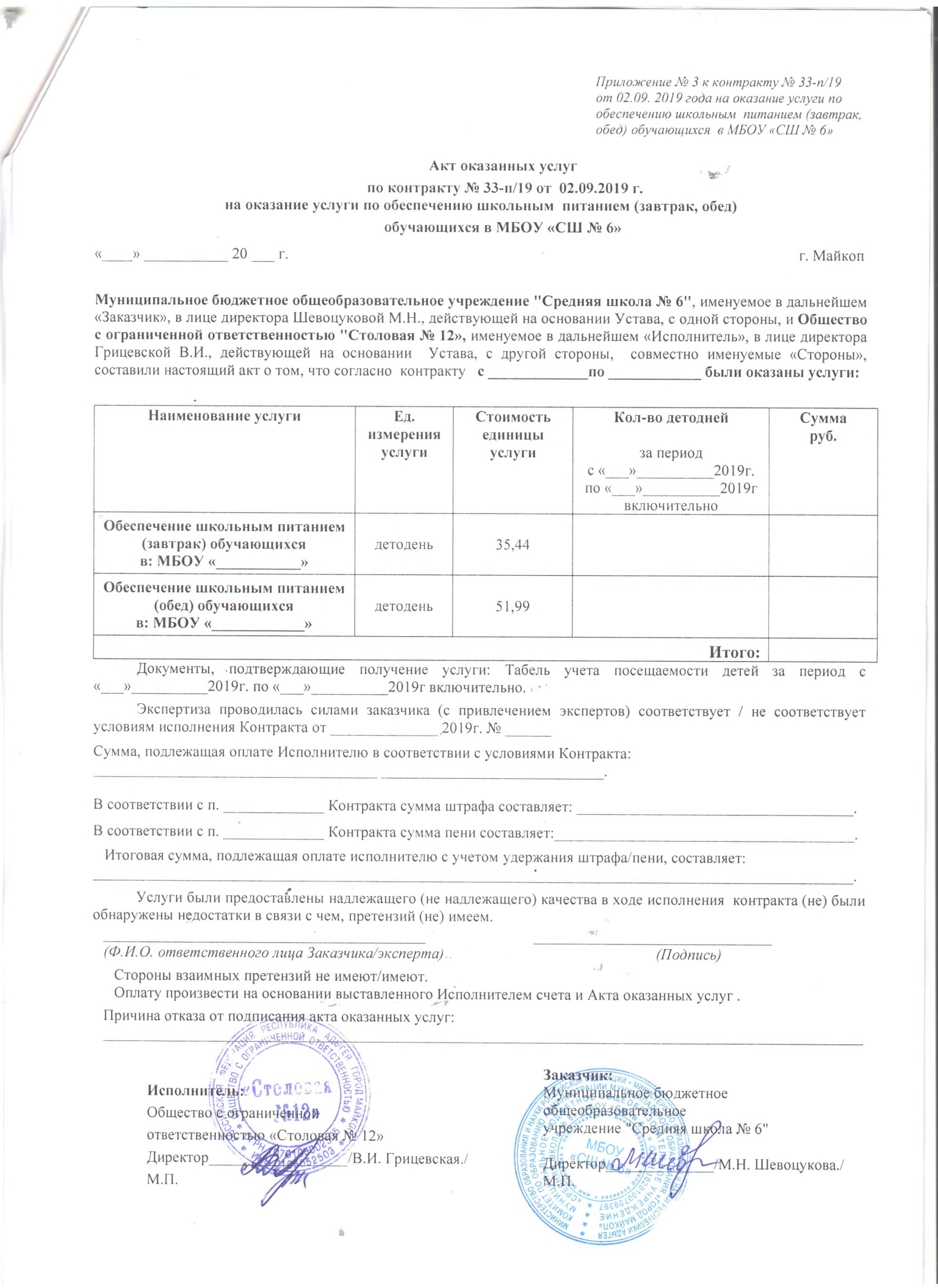 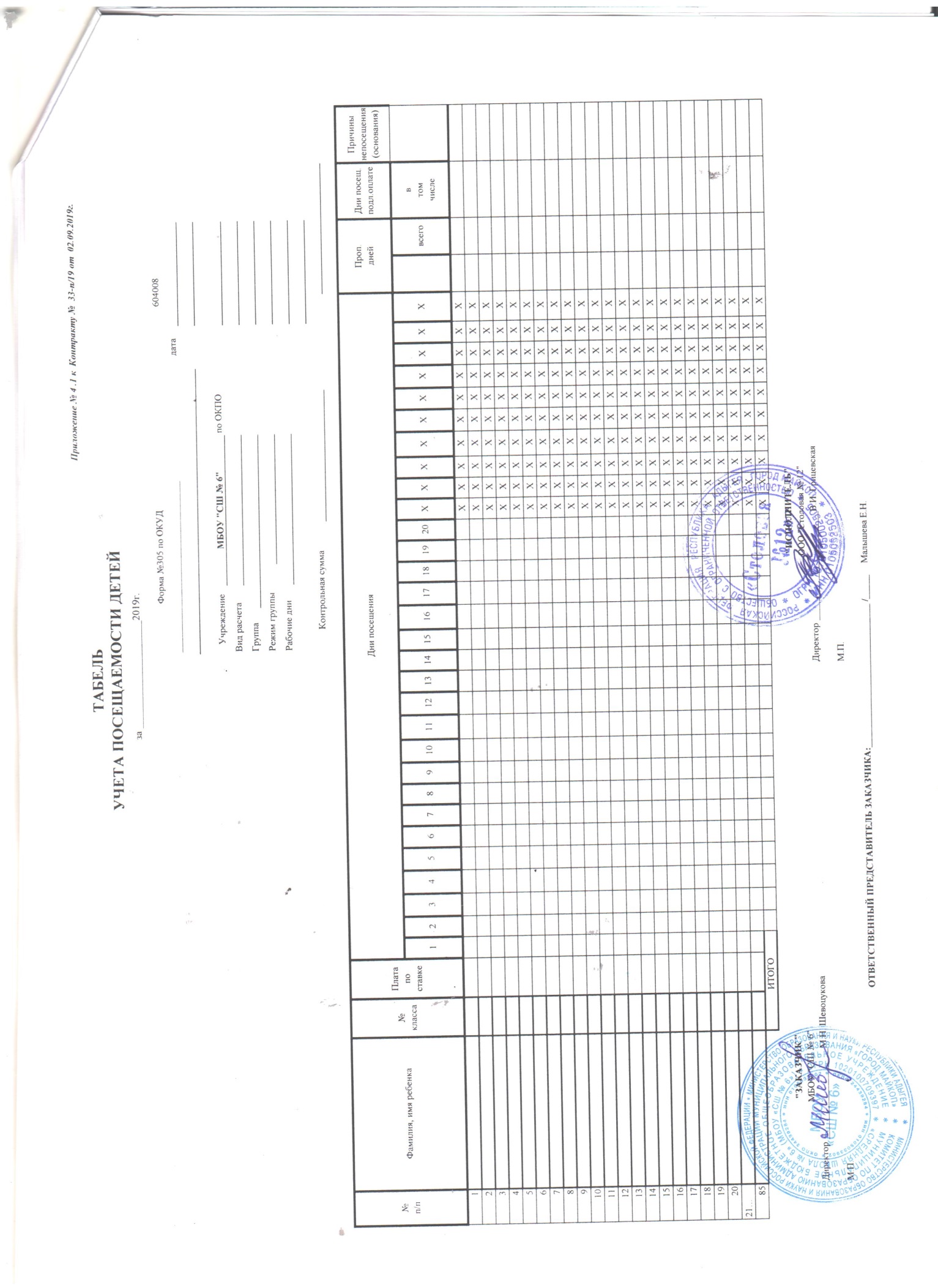 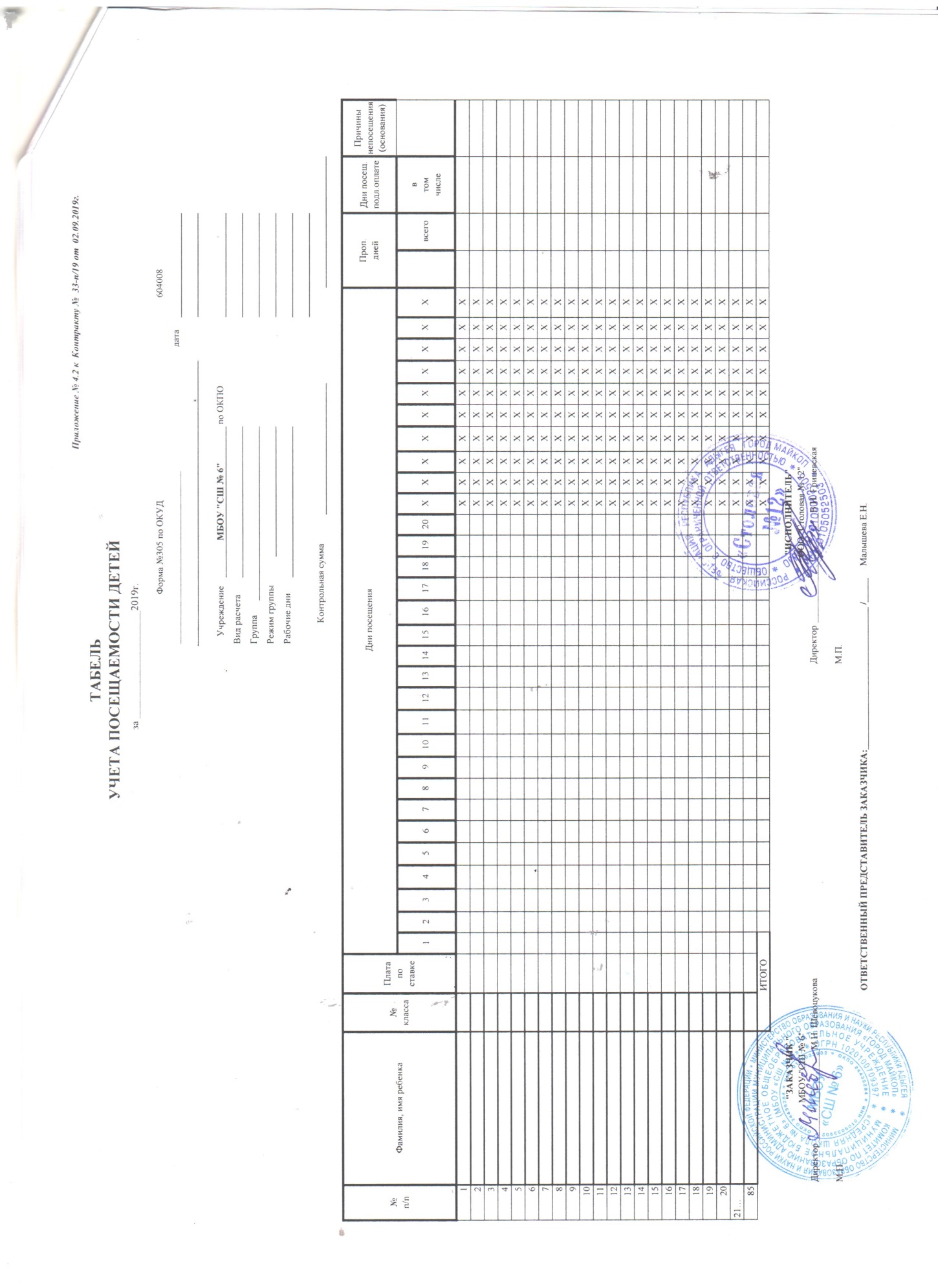 